CURRICULUM VITAE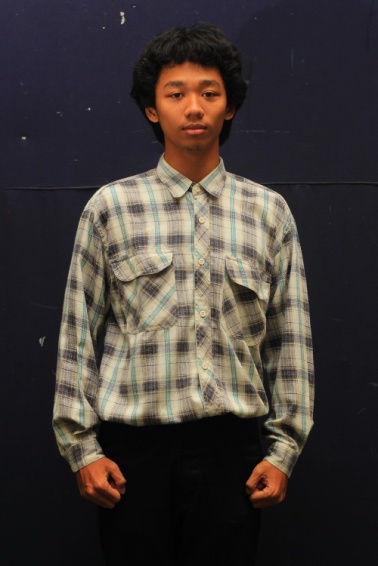 DATA PRIBADINama Lengkap		:	Alwan Brilian DewantaNama 			:	AlwanTempat,Tanggal lahir 	:	Bantul, 4  Juni 1997Alamat			: 	Jalan Bantul km 7 Yogyakarta,IndonesiaJenis Kelamin		: 	Laki-LakiAgama			: 	IslamSekolah			: 	SMA Negeri 8 YogyakartaNomor Telepon		:	08170400654Negara			: 	IndonesiaUmur			:	17Email			:	alwanbrilian@gmail.comPENDIDIKANSekolah Dasar			: SD Muhammadiyah Sokonandi (2003-2009)Sekolah Menengah Pertama	: SMP Negeri 8 Yogyakarta (2009-2012)Sekolah Menengah Atas		: SMA Negeri 8 Yogyakarta (2012-2015)PENGALAMAN 2013Delayota Art#7 “Aku Cinta Pancasila” Pameran Seni di Taman Budaya Yogyakarta Nggulung Film, Pameran Fotografi Bersama Alva Christo di Legend Coffee My Days With Rolls, Pameran Fotografi di Kelas Pagi YogyakartaNineEuforia, Juara Pertama Lomba FotografiDEPAVITION Film Competition (Photography Wall) di RRIReporter KACA Kedaulatan Rakyat #222014Delayota Art#8 “Regrowing Earth”, Pameran Seni di Taman Budaya YogyakartaDedication for Art SMA3 “Temukan Titik Terangmu” Pameran Seni di Heritage BIRedaksi  Analogy Magazine free online Magazine Adorable Smada Carnival, Pameran Fotografi di Monumen Serangan Umum 1 MaretRets Photography “ENDonesa”, Pameran Fotografi di Taman Budaya YogyakartaRARfunzine “I Do Care of You” Pameran Seni (Karya dalam bentuk puisi)Pameran foto dalam acara “rongminggusepisan” di Legipait Coffee, MalangDelayota Art #9 “Towards Prosperity”, Pameran seni di Plasa Pasar NgasemKepanitiaan/OrganisasiMajelis Perwakilan Kelas(MPK) SMP Negeri 8 YogyakartaPanitia Pameran Nggulung Film di Legend CoffeePanitia Delayota Art#7 sebagai AcaraPanitia Lustrum 8 SMA Negeri 8 YogyakartaPanitia Delayota Art#8 sebagai Acara dan DekorasiPanitia Pameran My Days with Rolls di Kelas Pagi YogyakartaVolunteer Biennale Jogja Equator 2Wakil Kepala sie 8 Sastra dan Budaya SMA Negeri 8 Yogyakarta (kelas11)Kepala sie 8 Sastra dan budaya SMA Negeri 8 Yogyakarta (Kelas 12)Reporter Kaca Kedaulatan Rakyat Angkatan 22Koor Acara DEPAVITION(Delayota Parodi Video Competition)Koor Acara Eightivity#8 SMA Negeri 8 YogyakartaVolunteer Tugu Jogja FestivalRedaksi Majalah Online Analogy MagzKLASTIC(Kaskus Plastic and Toycam Community)KAJ(Kamera Analog Jogja)Ketua Buku Tahunan 2015 SMA Negeri 8 Yogyakarta